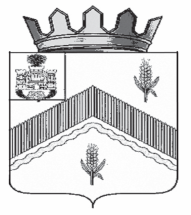 РОССИЙСКАЯ  ФЕДЕРАЦИЯОРЛОВСКАЯ  ОБЛАСТЬЗАЛЕГОЩЕНСКИЙ РАЙОННЫЙ СОВЕТ НАРОДНЫХ ДЕПУТАТОВРЕШЕНИЕ27 февраля 2024 года	                                             № 261      пгт.ЗалегощьЗаслушав отчёт председателя Залегощенского районного Совета народных депутатов Щукиной О.В. «О деятельности Залегощенского районного Совета народных депутатов в 2023 году», Залегощенский  районный Совет народных депутатов  р е ш и л:  Отчёт «О деятельности Залегощенского районного Совета народных депутатов в 2023 году»  принять к сведению (прилагается);  Настоящее решение опубликовать в «Информационном Вестнике» Залегощенского района и разместить на сайте администрации Залегощенского района.Председатель Залегощенскогорайонного Совета народных депутатов                                  О.В. Щукина                                                                 Приложениек решению Залегощенского районного Совета                                                                      народных депутатов                                                                       от 27  февраля 2024 года № 261 ОТЧЕТо деятельности Залегощенского районного Совета  народных депутатов в 2023 годуОбщие сведения     Деятельность Залегощенского районного Совета депутатов Орловской области основывается на исполнении Конституции Российской Федерации, Федерального закона от 06 октября 2003 года № 131-ФЗ «Об общих принципах организации местного самоуправления в Российской Федерации», законов Орловской области, Устава Залегощенского района Орловской области, Регламента Залегощенского районного Совета народных депутатов, положения «Об Аппарате Залегощенского районного Совета народных депутатов», а так же плана работы Залегощенского районного Совета народных депутатов.     В районном Совете народных депутатов работают 22 депутата, осуществляя свои полномочия на непостоянной основе, т.е. на общественных началах, совмещая депутатскую деятельность с выполнением трудовых обязанностей по месту основной работы, и один – Председатель Совета  – на постоянной основе.      В состав депутатского корпуса входят главы сельских поселений, руководители учреждений, организаций, предприниматели, работники образования, сельского хозяйства, лидеры общественного мнения, т.е. люди умеющие принимать важные решения и нести за них ответственность.     В депутатском корпусе 13 мужчин (59%) и 9 женщин (41%). Возраст депутатов: от 18 до25 лет – 0,  от 26 до 35 лет – 1 депутат, от 36 до 49 лет - 7 депутатов, от 50 до 65 - 11 депутатов, старше  65 лет - 3 депутата.  Имеют высшее образование: юридическое – 3 человека, экономическое – 1 человек, государственное и муниципальное управление – 1 человек, иное высшее образование - 12 человек (77%) ,  среднее специальное - 5  человек (23%).       По социальному статусу депутатский корпус представляют:- 12 депутатов - представители органов местного самоуправления района;- 2 - представители сельскохозяйственной отрасли;- 3 - сферу образования;- 1 - социальную сферу;- 1 -  строительную сферу;- 1 - сферу лесного хозяйства; - 2 -  пенсионеры.       Из 22 депутатов 20 являются членами ВПП «Единая Россия», и 1 – беспартийный.     Сессии являются основной формой работы представительного органа, поэтому обеспечение кворума – одна из главных задач Районного Совета. Участие в работе сессий – это основная обязанность депутата.      В 2023 году депутаты принимали активное участие в заседаниях районного Совета народных депутатов. Средняя явка составила более 80%. Особо хочется отметить депутатов Федосову Светлану Владимировну, Топилину Юлию Александровну, Леонова Андрей Васильевича, Сапелкина Ивана Дмитриевича, Теплякова Бориса Николаевича, которые в прошедшем году не пропустили ни одного заседания. Шесть депутатов по уважительным причинам пропустили по одному заседанию.      Ежегодно одной из основных задач районного Совета народных депутатов остается формирование и совершенствование необходимой нормативно-правовой базы для обеспечения деятельности органов местного самоуправления Залегощенского района в условиях меняющегося законодательства. За отчетный период потребовалось принятие ряда новых нормативно-правовых актов и внесение изменений в уже существующие НПА.     Разработка и принятие нормативных правовых актов является ключевой составляющей работы депутатского корпуса, обеспечивающей устойчивое развитие экономики и социальной политики, являющейся основой эффективной жизнедеятельности для полного и качественного удовлетворения запросов населения. Над нормативной правовой базой депутатский корпус работает совместно с администрацией Залегощенского района, Прокуратурой Залегощенского района и др. структурами района.     Деятельность Совета депутатов осуществлялась и в других формах: разработка проектов решений; анализ проектов нормативно-правовых актов, выносимых на рассмотрение районного Совета; подготовка замечаний, предложений по проектам Орловского областного Совета народных депутатов; проведение заседаний постоянных депутатских комиссий; контроль за исполнением ранее принятых решений; участие в районных, областных мероприятиях.Статистическая информация о нормотворческой деятельности Совета депутатов     Основной формой работы являются очередные заседания сессии Залегощенского районного Совета народных депутатов, которые обычно проводятся согласно утвержденному на календарный год плану работы, не реже чем 1 раз в квартал (4 раза в год). Но, как показывает практика, необходимость в заседаниях районного Совета существенно выше, в связи с этим заседания сессий проходят практически ежемесячно.Заседания Совета открыты для всех заинтересованных лиц, с соблюдением норм Регламента. На заседаниях как правило присутствуют Глава Залегощенского района, заместители, начальники отделов администрации, работники прокуратуры Залегощенского района, и другие лица, в зависимости от рассматриваемых вопросов.     В 2023 году проведено 10 заседаний. Рассмотрено 100 решений, из них 34 нормативных правовых актов. Основные вопросы, вносимые на рассмотрение представительного органа, касались социально-экономического развития района, бюджета, порядка управления и распоряжения муниципальной собственностью, внесения изменений и дополнений в муниципальные правовые акты.На заседаниях районного Совета заслушивались отчеты и информации руководителей структурных подразделений администрации района, руководителей муниципальных учреждений, районных и областных структур и др. За истекший год депутаты заслушали информацию по следующим темам:отчет Главы Залегощенского  района о результатах деятельности администрации района за 2022 год;отчет председателя Залегощенского районного Совета народных депутатов о деятельности Залегощенского районного Совета народных депутатов за 2022 год;отчет председателя Контрольно-счетной палаты Залегощенского района о работе за 2022 год;отчет начальника ОМВД РФ по Залегощенскому району Орловской области о результатах оперативно-служебной деятельности отделения МВД России по Залегощенскому району за 2022 год;отчет начальника отдела культуры и архивного дела о работе отдела культуры за 2022 год;информация административной комиссии Залегощенского района о результатах деятельности за 2022 год;отчет сектора опеки и попечительства об исполнении государственных полномочий по опеке и попечительству в рамках защиты прав детей за 2022 год.;отчет о деятельности комиссии по делам несовершеннолетних и защите их прав за 2022 год;отчет отдела образования, молодежной политики, ФК и спорта  о подготовке к новому учебному году;отчет отдела сельского хозяйства и продовольствия об итогах деятельности сельскохозяйственных предприятий района за 2022 год;информация о реализации национальных проектов на территории Залегощенского района Орловской области за 2023 год и планах на 2024 год;информация о деятельности энергоснабжающих организаций на территории Залегощенского района за 2023 год и перспективах развития;информация о деятельности ПО «Залегощь»;информация о деятельности БУЗ ОО «Залегощенская ЦРБ».      В целях приведения нормативных правовых актов в соответствие с действующим законодательством за 2023 год принято 40 решений о внесении изменений в муниципальные акты районного Совета и 1 решение по признанию нормативных правовых актов утратившими силу.     Все проекты решений, имеющие нормативно-правовой характер, проходят правовую экспертизу в прокуратуре Залегощенского района.Представители прокуратуры приглашаются на все заседания. Это позволяет не допускать установления незаконных норм в решениях Залегощенского районного Совета народных депутатов.В рамках реализации Закона Орловской области от 08 декабря 2008 года № 847–ОЗ «О порядке организации и ведении регистра муниципальных нормативных правовых актов Орловской области» муниципальные нормативные правовые акты Совета народных депутатов в установленный законом срок направлялись в Главное правовое управление Администрации Губернатора и Правительства Орловской области. Претензий и замечаний по данному направлению работы в 2023 году не поступало.Всего для включения в регистр направлено 34 решения.     В течение года на сессиях рассматривались различные вопросы.Направленность вопросов, рассмотренных на заседаниях сессий Залегощенского районного Совета народных депутатов в 2021 – 2023 гг. (кол-во)      Существенную роль в обеспечении организационной деятельности районного Совета играет аппарат, ведущий подготовку и последующее оформление документации всех заседаний, направление нормативных правовых актов, а также их проектов в соответствующие органы, подготовку материалов и опубликование в информационном «Вестнике».      В прошедшем году в адрес районного Совета народных депутатов поступило 146 (аналогичный период прошлого года – 142) входящей корреспонденции и отправлено 133 (аналогичный период прошлого года – 167) исходящих писем.      В отчетном году аппаратом районного Совета в установленные сроки сформированы и переданы документы на хранение в архив отдела культуры и архивного дела администрации Залегощенского района, представлены отчеты в органы статистики, фонд социального страхования, налоговую инспекцию. В соответствии с Федеральным законом от 06 октября 2003 года № 131-ФЗ «Об общих принципах организации местного самоуправления в Российской Федерации» и Уставом Залегощенского  района Орловской области учреждено официальное периодическое печатное средство массовой информации органов местного самоуправления муниципального образования Залегощенский муниципальный район Орловской области «Информационный Вестник Залегощенского района», который является основным официальным источником опубликования нормативных правовых актов Залегощенского района. За прошедший год подготовлено к изданию и опубликовано                                  12 Информационных Вестников в количестве 576 экземпляров.      Материально-техническое обеспечение аппарата районного Совета осуществлялось в соответствии с действующим законодательством в пределах средств, предусмотренных в смете районного Совета. Работа постоянных депутатских комиссийДля предварительного рассмотрения и подготовки вопросов, относящихся к компетенции Залегощенского районного Совета народных депутатов работают постоянные депутатские комиссии. В отчетном году действовало три постоянные депутатские комиссии:по бюджету, налогам и экономической реформе;по законодательству и правовому регулированию, по вопросам социальной политики; по аграрным вопросам, промышленности, строительству и сфере услуг Залегощенского районного Совета народных депутатов     Депутатские комиссии работают в соответствии с Регламентом и рассматривают вопросы, актуальные для населения района. Каждая комиссия рассматривает вопросы в рамках своей компетенции. На заседаниях комиссий происходит детальное обсуждение проблем, депутаты рассматривают проекты решений и другие вопросы перед вынесением их на сессию.В процессе работы депутаты вносят предложения и замечания по рассматриваемым вопросам.Устав муниципального района     Основным нормативным правовым актом муниципального образования является Устав. Принятие Устава и внесение в него изменений находится в исключительной компетенции представительного органа. Этот документ регулирует отношения, которые касаются всех сфер жизни местного самоуправления.     С целью приведения в соответствие с изменениями действующего законодательства Залегощенским районным Советом  народных депутатов совместно с администрацией Залегощенского района разработаны и внесены изменения в основополагающий нормативный документ, регулирующий деятельность муниципального образования – Устав Залегощенского района. Всего в отчетном периоде принято 1 решение о внесении изменений в Устав, включающее в себя изменения в региональном и федеральном законодательстве за последнее время. В проекте решения изменения коснулись трех статей Устава. Изменения были зарегистрированы Управлением Министерства юстиции Российской Федерации по Орловской области,  официально обнародованы в информационном Вестнике и на сайте администрации Залегощенского района, и вступили в законную силу.Бюджет муниципального районаСреди важнейших муниципальных правовых актов, утвержденных Залегощенским районным Советом народных депутатов - бюджет муниципального образования и решения о внесении изменений и дополнений в бюджет. Это документ, обеспечивающий жизнедеятельность всего муниципального образования.В соответствии с полномочиями Совета в 2023 году единогласно одобрен отчет об исполнении бюджета за 2022 год и утвержден бюджет муниципального образования на 2024 и плановый период 2025 и 2026 годов. В течение года вносились поправки, связанные в основном с необходимостью корректировки доходной и расходной части бюджета (изменения вносились  7 раз). Каждое из принятых решений было направлено на соблюдение требований экономного использования бюджетных ассигнований и достижение социально-экономического роста. Декларационная кампания     За отчетный период  в рамках выполнения мероприятий по профилактике и предупреждению коррупции, в том числе в целях реализации Федерального закона от 25 декабря 2008 года № 273-ФЗ «О противодействии коррупции», депутаты районного Совета своевременно предоставили сведения о своих доходах, расходах, об имуществе и обязательствах имущественного характера, а также о доходах, расходах, об имуществе и обязательствах имущественного характера своих супруги (супруга) и несовершеннолетних детей. Сведения предоставлены своевременно, замечаний не было.Контрольные функции     Одной из функций представительного органа муниципального образования является контроль. Контроль за деятельностью органов местного самоуправления и должностных лиц органов местного самоуправления по реализации вопросов местного значения районный Совет осуществляет в рамках действующего законодательства. Основные направления в этой области  указаны в Федеральном законе от 06 октября 2003 года № 131-ФЗ «Об общих принципах организации местного самоуправления в Российской Федерации», Бюджетном кодексе Российской Федерации, Федеральном законе от 07 февраля 2011 года № 6-ФЗ «Об общих принципах организации и деятельности контрольно-счетных органов субъектов Российской Федерации и муниципальных образований» и Уставе Залегощенского района Орловской области.  В соответствии с пунктом 7 статьи 24 Устава Залегощенского района глава района подотчётен и подконтролен  районному Совету и населению.     В рамках контрольных функций 28 марта 2023 года депутатским корпусом заслушан отчет главы Залегощенского района, где была дана оценка  деятельности главы и подведомственных ему структур за 2022 год.  Заслушан отчет о деятельности ОМВД России по Залегощенскому району, отчет председателя Контрольно-счетной палаты о работе за 2022 год. В отчетном периоде заслушано 17 отчётов и информаций по различным направлениям деятельности руководителей структурных подразделений, начальников отделов.     Депутаты осуществляют контроль за исполнением бюджета Залегощенского района и вносимыми в бюджет изменениями. В конце 2022 года принят бюджет на 2023 год, в течение года рассматривали информацию  об итогах исполнения бюджета за 1 квартал 2022 года, 1 полугодие, а также отчет об итогах исполнения бюджета за 9 месяцев 2022 года.     Исполняя свои контрольные функции, районный Совет осуществляет тесное взаимодействие с Контрольно-счетной палатой Залегощенского района, которая подотчетна районному Совету. В течение 2023 года Контрольно-счетная палата представила в районный Совет: - заключение на проект решения Залегощенского районного Совета народных депутатов «Об исполнении бюджета  Залегощенского района за 2022 год»;- заключение на проект решения Залегощенского районного Совета народных депутатов «О бюджете Залегощенского района на 2024 год и на плановый период 2025 и 2026 годов»;-  7 заключений на вносимые изменения в проект решения «О бюджете Залегощенского района на 2023 год и на плановый период 2024 и 2025 годов»;- 3 аналитические записки на отчет об исполнении бюджета Залегощенского  района за 1 квартал, 1 полугодие и 9 месяцев 2023 года;- 1 информация о проведенных контрольных мероприятиях.Информационная открытость    Работа районного Совета должна быть публичной и открытой. Это требование не только законодательства, но и времени. Информация о деятельности районного Совета и принимаемых нормативных правовых актах доступна для всех жителей района.        В отчетном периоде информирование населения Залегощенского района о деятельности районного Совета депутатов осуществлялось в следующих направлениях:-вопросы, обсуждаемые на заседаниях Совета, касающиеся нормативно-правовой базы района, и принятые в рамках этой работы решения своевременно опубликовывались на официальном сайте администрации Залегощенского района в разделе «Залегощенский районный Совет народных депутатов».- по вопросам бюджета и Устава муниципального образования проводились публичные слушания, целью которых является информирование населения муниципального образования о наиболее важных вопросах, по которым надлежит принять соответствующее решение и выявить мнение населения.   Аппаратом районного Совета в районной газете «Маяк» освещаются рассматриваемые на заседаниях районного Совета вопросы, помимо этого информационные статьи о прошедших заседаниях районного Совета публикуются в сети «Интернет» на официальном сайте администрации Залегощенского района в разделе «Залегощенский районный Совет народных депутатов».Залегощенский районный Совет народных депутатов имеет личные государственные Паблики в сети «Интернет»: ВКонтакте, Одноклассники.Работа в социальных сетях ведётся с учётом рекомендаций Центра управления регионом Орловской области. За истекший год опубликовано 106 публикаций. На всех используемых ресурсах Совета народных депутатов есть функция обратной связи, где любой гражданин может подать официальное обращение в Совет народных депутатов с помощью формы обратной связи. За период 2023 года через формы обратной связи обращений граждан не поступало.Наказы избирателей     Наказами избирателей являются поручения граждан, депутату Залегощенского районного Совета народных депутатов, имеющие общественно значимый характер и подлежащие обязательной реализации в деятельности районного Совета.      Работа по исполнению наказов избирателей в районном Совете организована в соответствии с Положением «О наказах избирателей депутатам Залегощенского районного Совета народных депутатов», утвержденным решением Совета от 31 мая 2011 года № 32 с последующими изменениями и дополнениями.      В соответствии с решением Залегощенского районного Совета народных депутатов от 18 июля 2022 года № 92 «Об утверждении наказов избирателей депутатам Залегощенского районного Совета народных депутатов на 2023 год» утверждена Программа наказов, в которой был определен перечень программных мероприятий, составленный в соответствии с наказами,  данными избирателями депутатам Залегощенского районного Совета.    В течение 2023 года неоднократно в перечень вносились изменения и дополнения, в части наименования программных мероприятий. По результатам работы глав сельских поселений, все предусмотренные Программой наказы, были выполнены в полном объеме и в срок.     К сожалению на исполнение поручений граждан для каждого депутата районного Совета предусмотрена небольшая сумма ( всего 50 тысяч рублей), но и она дает возможность сгладить самые острые проблемы, которые поднимают наши избиратели в рамках имеющихся возможностей. Обращения гражданПродолжая тему обращений граждан, хочется сказать, что на депутатов возлагается важная задача - обеспечение взаимодействия населения с органами местного самоуправления, представление интересов избирателей в муниципальных и государственных органах.В 2023 году в районный Совет поступило 3 обращения от граждан, все обращения приняты в работу, по некоторым были сделаны дополнительные запросы и даны ответы.     Ведение депутатской деятельности не предполагает дополнительных гарантий, привилегий и т.п., но депутат должен всегда знать, что его избрали жители, ради которых он должен работать: участвовать в заседаниях Совета, комиссий, общественно-политических мероприятиях, проводить приемы граждан, работать с заявлениями и жалобами.     Районные депутаты успешно реализуют основную свою обязанность – работу с населением и рассмотрение обращений граждан. Все усилия, прежде всего, направлены на решение жизненных, социальных и финансовых проблем своих избирателей. Все поступившие обращения рассмотрены объективно и в установленные сроки. На практике жители района прекрасно знают своих депутатов, поэтому обращаются в любое время и по любому вопросу, и не только на приёмах, но и в телефонном режиме, и просто встретив их на улице.Работа представительного органа по повышению гражданской активности     Участие в работе заседаний районного Совета, постоянных комиссий, публичных слушаниях – это те основные формы депутатской деятельности, которые занимают большую часть времени, отведённого законом депутату на выполнение его полномочий. От того, какие правовые акты примет депутатский корпус, какие нормы и возможности заложит в них, зависит жизнедеятельность в муниципальном образовании.     Председатель районного Совета в прошедшем году принимал участие в областных семинарах, совещаниях, заседаниях Орловского областного Совета народных депутатов и в заседаниях представительных органов поселений, а так же  в общественных мероприятиях, проводимых в районе.      Районные депутаты участвуют в мероприятиях, проводимых в районном Совете, принимают непосредственное участие в собраниях и сходах жителей на территориях поселений, участвуют во всех праздничных и памятных мероприятиях на территории района и поселений.     Особые слова благодарности хочется выразить депутатам районного Совета, депутатам сельских Советов за активную гражданскую позицию, за личный вклад каждого в оказании помощи участникам специальной военной операции. Общими усилиями нами отправлено четыре автобуса гуманитарной помощи в 2023 году и один автобус в 2024 году. Силами аппарата районного Совета и контрольное – счетной палаты района организовали производство сухого душа для военнослужащих (изготовили более 1000 комплектов).      И конечно хочется отметить Ваше участие в уже ставшей традиционной благотворительной акции «Елка желаний» для детей участников СВО, проживающих на территории  района. Приобретено и вручено 33 подарка.  Спасибо большое за эту очень нужную и важную совместную работу.      Вступили в силу новые законы на федеральном и региональном уровне. Совершенствовалась нормативная правовая база и на уровне района. Роль представительного органа и его ответственность в том, чтобы на нашей территории мы создавали необходимые условия для жизни населения. Принципиальным в нашей работе, независимо от политических взглядов и партийной принадлежности, было и остается - осуществление депутатского контроля по принятым нормативно-правовым актам в рамках полномочий Совета.     Районный Совет выражает благодарность за совместную работу по развитию местного самоуправления в 2023 году структурным подразделениям администрации Залегощенского района, главам сельских поселений, работникам прокуратуры, редакции районной газеты «Маяк», а также общественным организациям и гражданам.     Надеюсь, что наша работа в текущем году будет такой же плодотворной, и результативной, будет строиться на принципах взаимного уважения и взаимопонимания на благо Залегощенского  района.     Желаю всем дальнейших успехов в профессиональной и общественной деятельности.     Спасибо за внимание.О деятельности Залегощенского районного Совета народных депутатов в 2023 годуГодКол-во заседаний сессии/ из них внеочередныхКоличество рассматриваемых вопросов,из них принято (не принято) решенийКоличество рассматриваемых вопросов,из них принято (не принято) решенийКоличество рассматриваемых вопросов,из них принято (не принято) решенийГодКол-во заседаний сессии/ из них внеочередныхВсего вынесено вопросовиз них:из них:ГодКол-во заседаний сессии/ из них внеочередныхВсего вынесено вопросовПриняторешений сессии,   в том числе информации и отчетовНе принято решений сессии2021г.15/17711-2022г.10/111423-2023г.10/2100221№ п/пРассматриваемые вопросы 2021 год2022 год2023 год 1Отмена ранее принятых решений, утративших силу0012Вопросы отдела по управлению муниципальным имуществом92117из них о передаче имущества 47113Вопросы по бюджету, налогам и экономике152226из них о внесении изменений в бюджет 6974Утверждение положений и внесение изменений в ранее принятые положения 1524135Вопросы отдела по правовому обеспечению и муниципальному финансовому контролю 14125Из них внесение изменений в Устав Залегощенского района Орловской области 6136Вопросы отдела архитектуры, строительства и ЖКХ116117Вопросы Контрольно-счетной палаты Залегощенского района 6538Вопросы образования (кроме бюджета)1289Вопросы культуры (кроме бюджета) 02110Вопросы районного Совета 22191211Отчеты о деятельности 44512Информации 3151213Вопросы о вручении почетных званий 43114Отчеты о деятельности 44515Не принято решений 001